Evaluacija:Erasmus+ K1ABECEDA ZNANOSTI- Istraživanje među učenicima Oš Bedekovčina 3-4 mjesec 2023. Rezultati ove ankete odražavaju isključivo stajalište autora i ispitanika i Komisija se ne može smatrati odgovornom prilikom uporabe informacija koje se u njoj nalaze.Napredak i razvoj tehnologije utječe na društvo i okruženje, promjenu sustava, pa i obrazovnog. Možemo li zamisliti dan bez Interneta, mobitela i računala? Mogu li ga zamisliti naši učenici?Informacijsko komunikacijske tehnologije su svakodnevnica naših „multitasking” učenika, što se može pretvoriti u prednost pri poučavanju ako se razmišlja o odmaku od tradicionalne nastave. Razvoj digitalne kompetencije učenika spominje se u gotovo svim kurikulima za osnovne i srednje škole kao međupredmetna tema. Tijekom školske godine sam u nastavi Katoličkog vjeronauka primjenjivala različite digitalne alate. Iste sam koristila u različitim etapama nastavnog sata ( kao motivaciju ili uvod u nastavne sadržaje, za obradu nastavnih sadržaja, kao dio istraživačke nastave , ponavljanje nastavnih sadržaja te formativno i sumativno vrednovanje ). Također sam i učenike poučavala samostalnom kreiranju sadržaja u nekim od digitalnih alata ( Learning Apps, Book-Creator, Pixton, Piktochart,Canva…) Ovim istraživanjem željela sam dobiti povratnu informaciju o stavovima učenika nakon provedenih aktivnosti kako bi unaprijedila svoj  dalji rad ali i kako bih prezentirajući rezultate istraživanja na UV i na  roditeljskim sastancima te putem stranica škole potaknula i ostale dionike odgoja i obrazovanja na promjenu paradigme poučavanja u duhu potreba i interesa novih generacija.Provedba anketeIstraživanjem su obuhvaćeni učenici šestih i osmih razreda OŠ Bedekovčina koji polaze nastavu Katoličkog vjeronauka (44 učenika). Anketa se sastojala od ukupno 12 pitanja.Ispitanici su imali mogućnost ispunjavanja upitnika odgovaranjem na pitanja u obrascu Microsoft Formsa Office 365 . Ispitanicima su prije popunjavanja upitnika  dane upute i objašnjena je svrha samoga istraživanja. Učenici su upitnicima pristupili dobrovoljno i anonimno. Ispunjavanje upitnika je trajalo nekoliko minuta. U analizu i zaključak uključeni su svi prikupljeni podaci.Rezultati ankete i zaključak:Na sljedećoj poveznici možemo vidjeti rezultate ankete ABECEDA ZNANOSTI-upitnik za učenike (office.com)A iz sljedećih grafikona možemo iščitati da se učenici istaknuli :-kao su im  raznovrsni digitalni alati su korisni u učenju;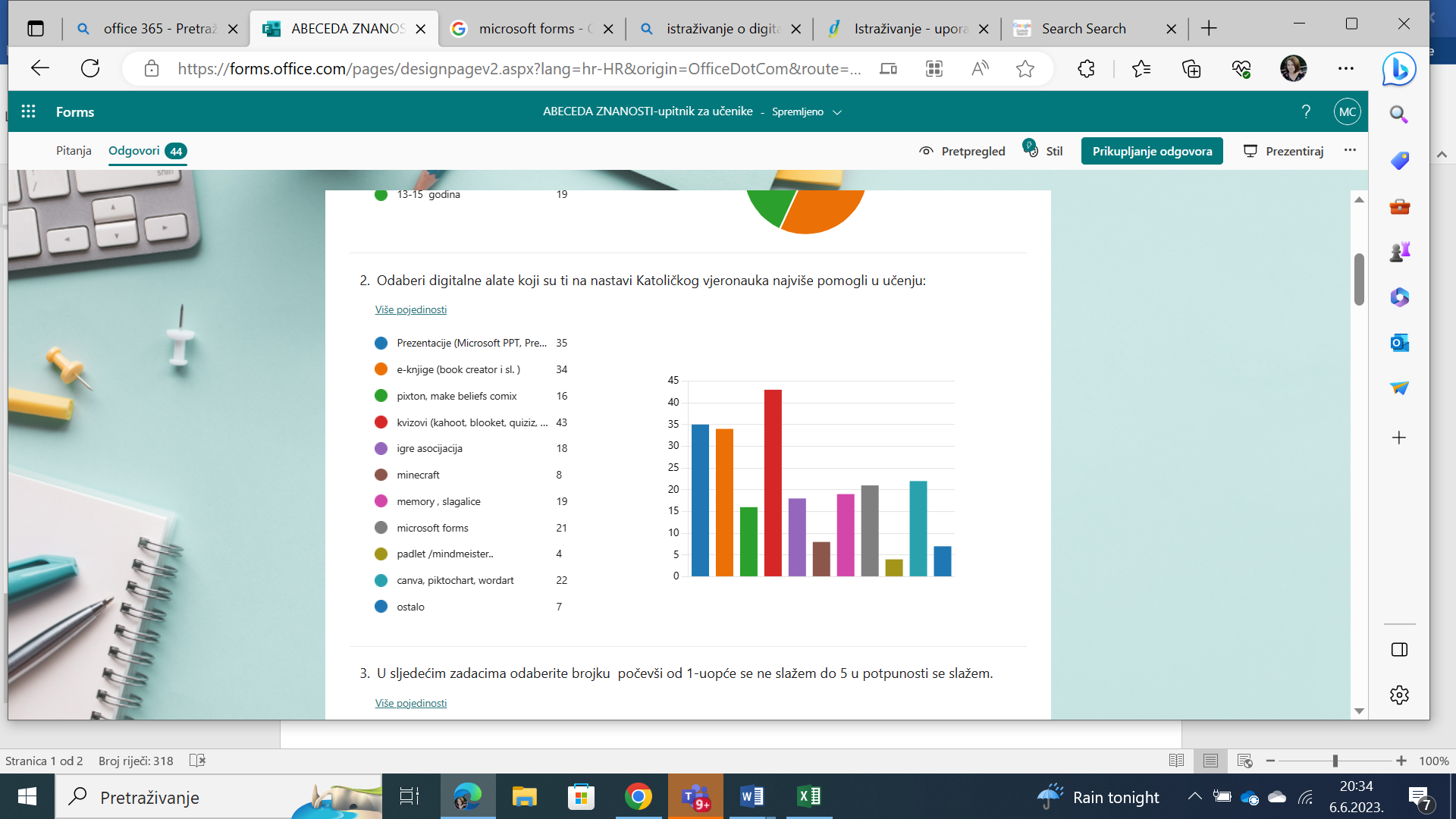  -da digitalni zadaci učenje čine zanimljivijim nego drugi način rada;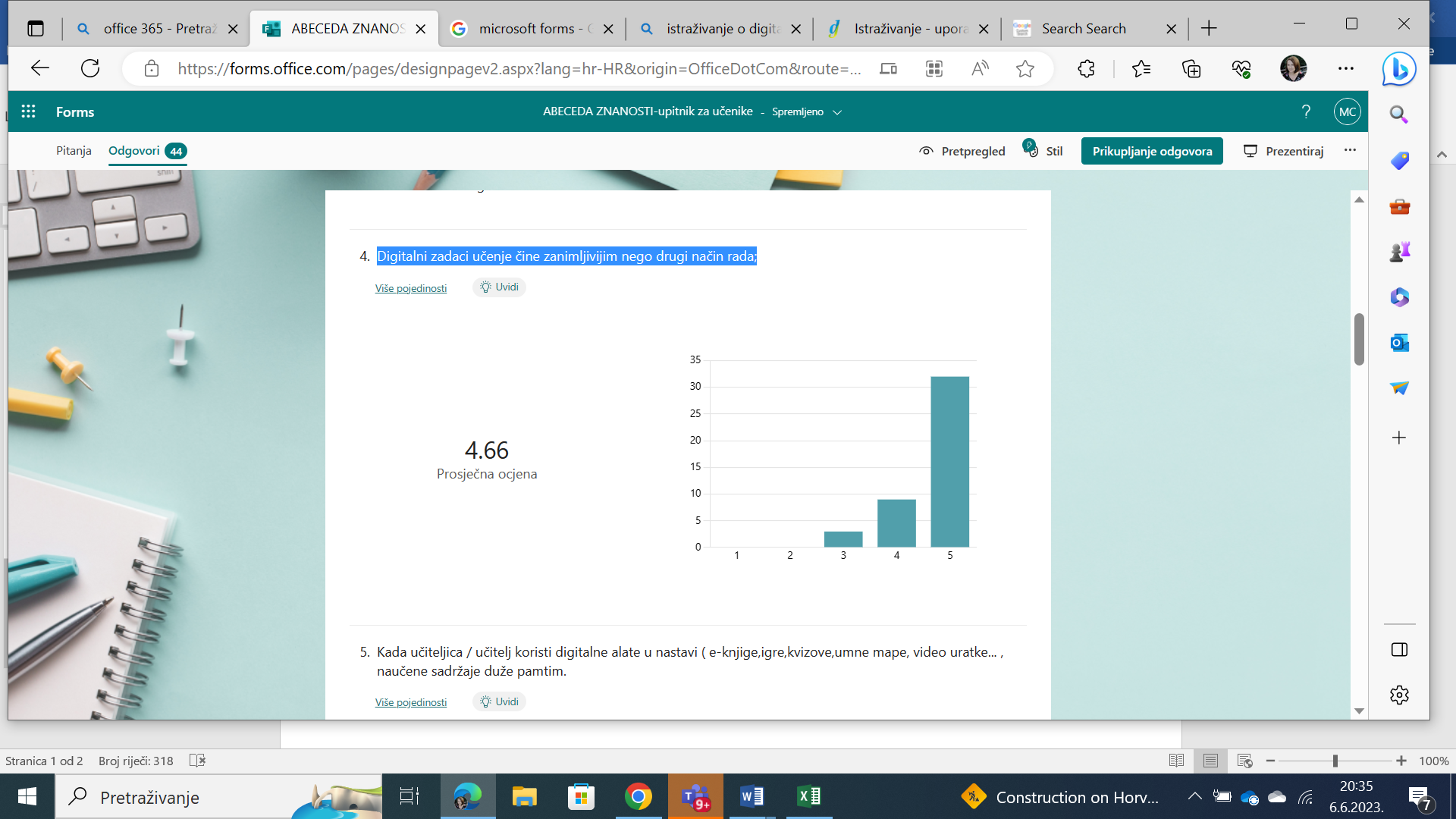 -da uz korištenje digitalnih alata duže pamte naučene sadržaje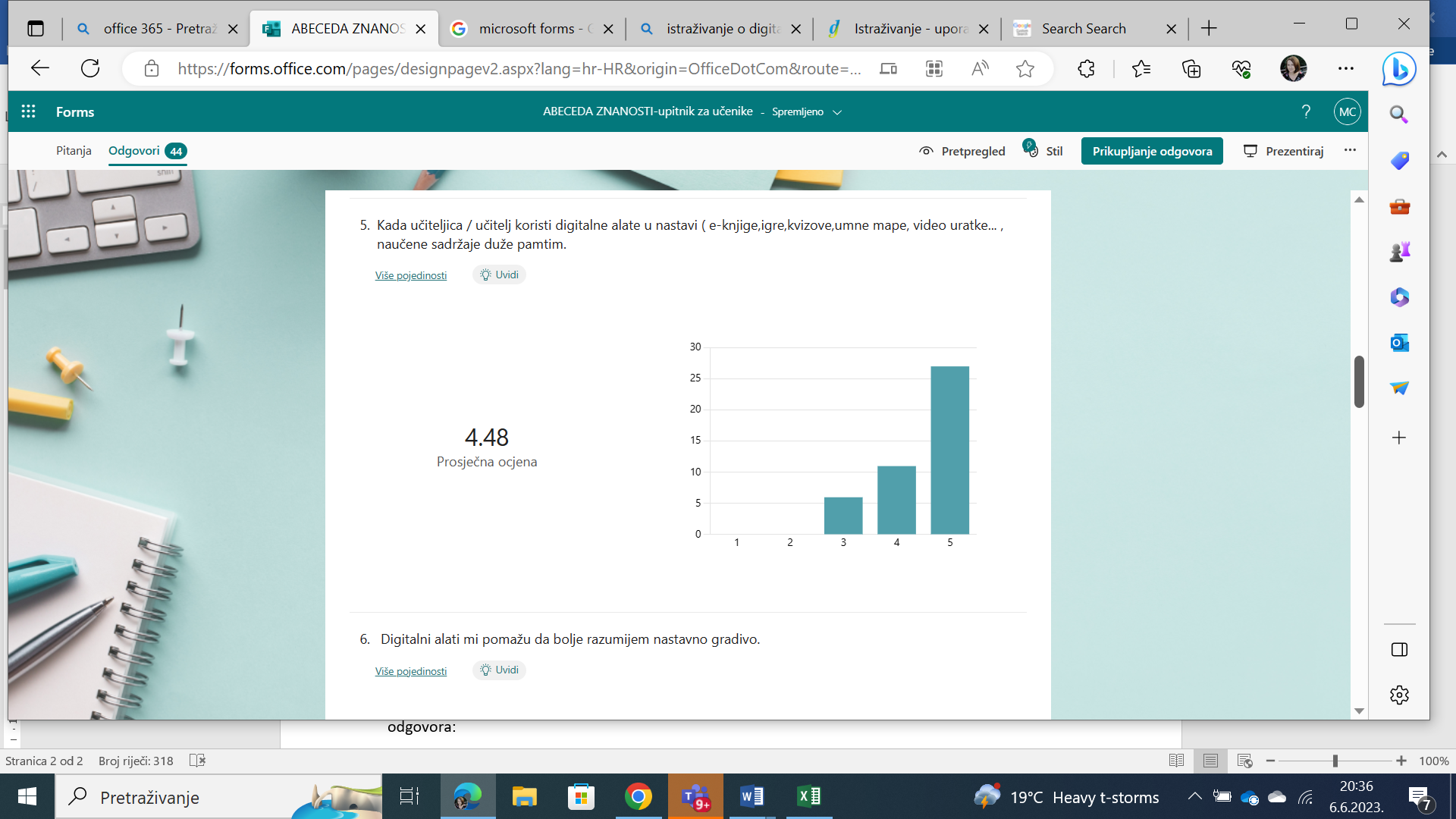 -da  im digitalni alati pomažu da bolje razumiju nastavno gradivo.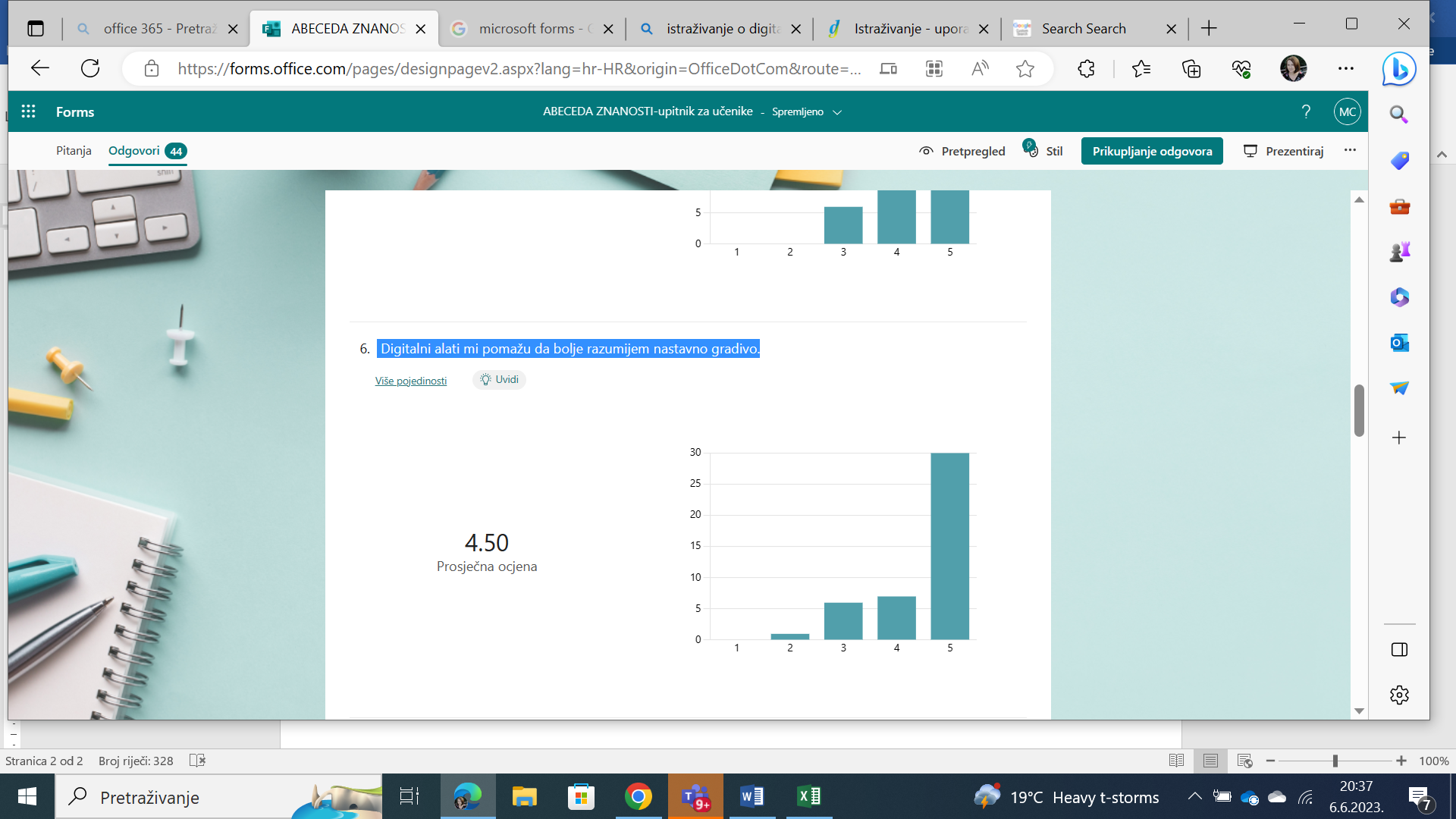 -smatraju da je bolje kada imaju provjeru znanja u digitalnom alatu (wizer, kahoot, blooket, quizlet i slično ) 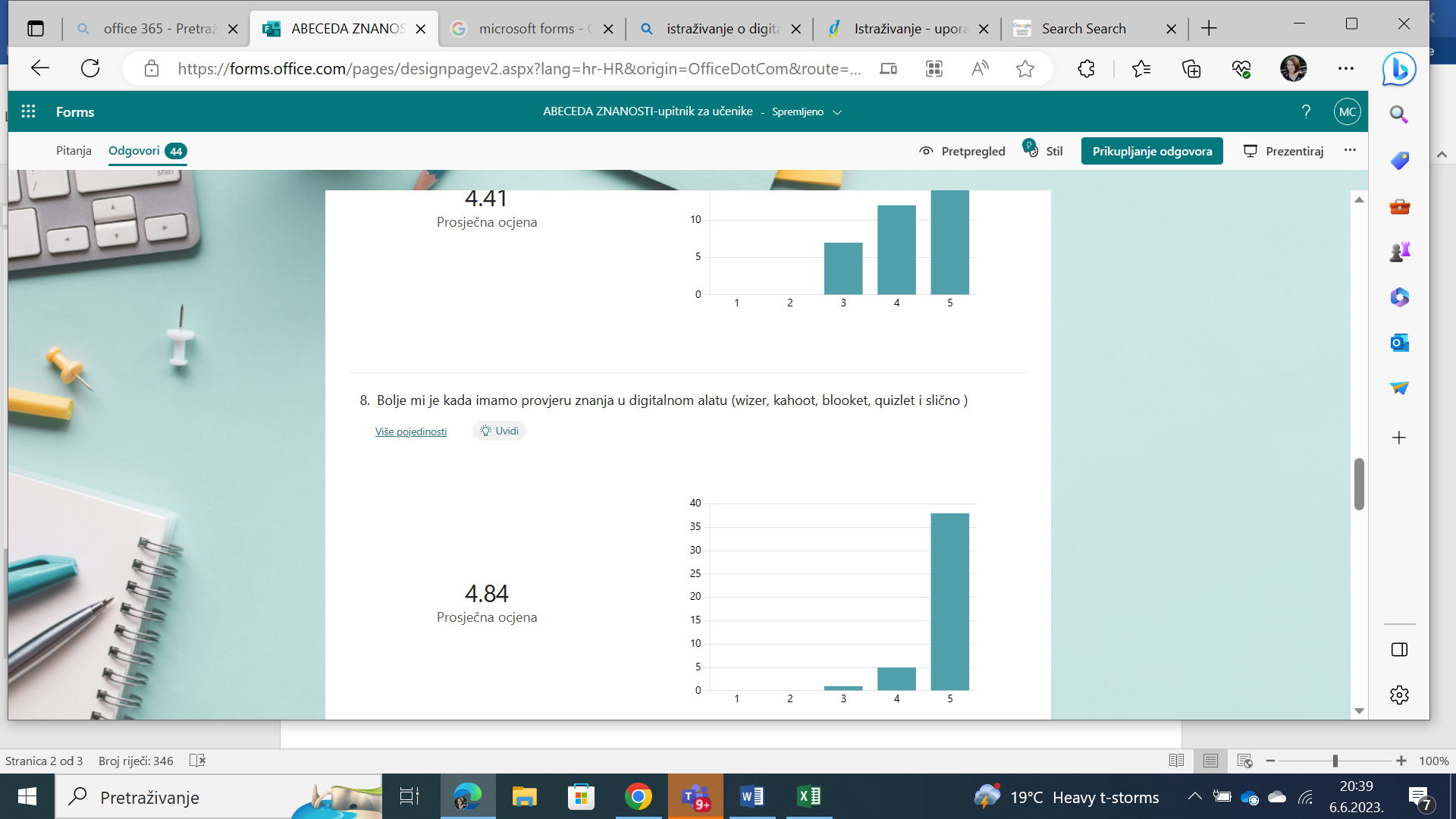 Istraživačka i projektna nastava uključuje i upotrebu IKT, tako da sam dio pitanja posvetila i ovom području. Učenici su potvrdili da  takva nastava daje bolje rezultate po pitanju usvojenih ishoda i da je učenicima interesantnija .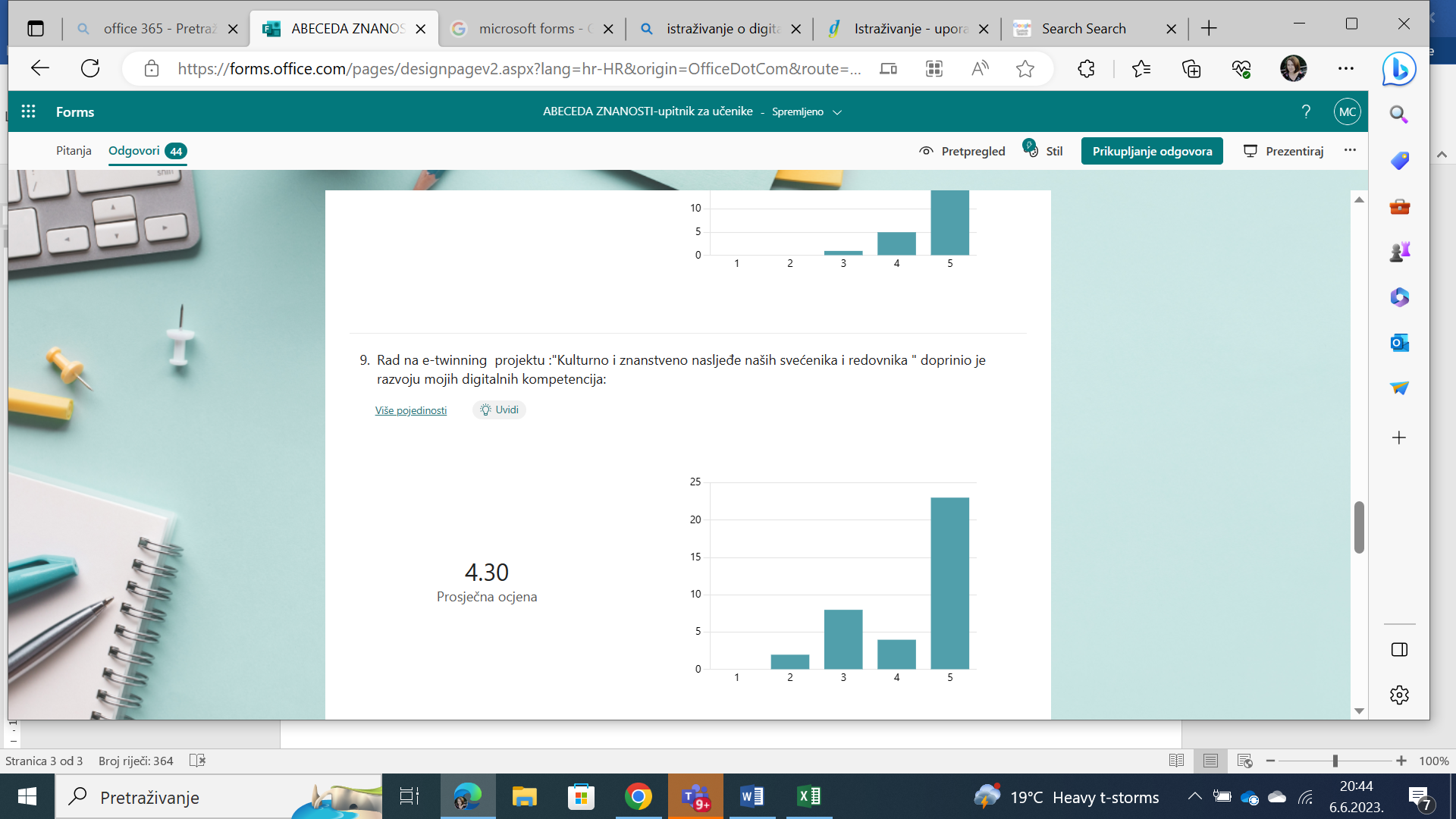 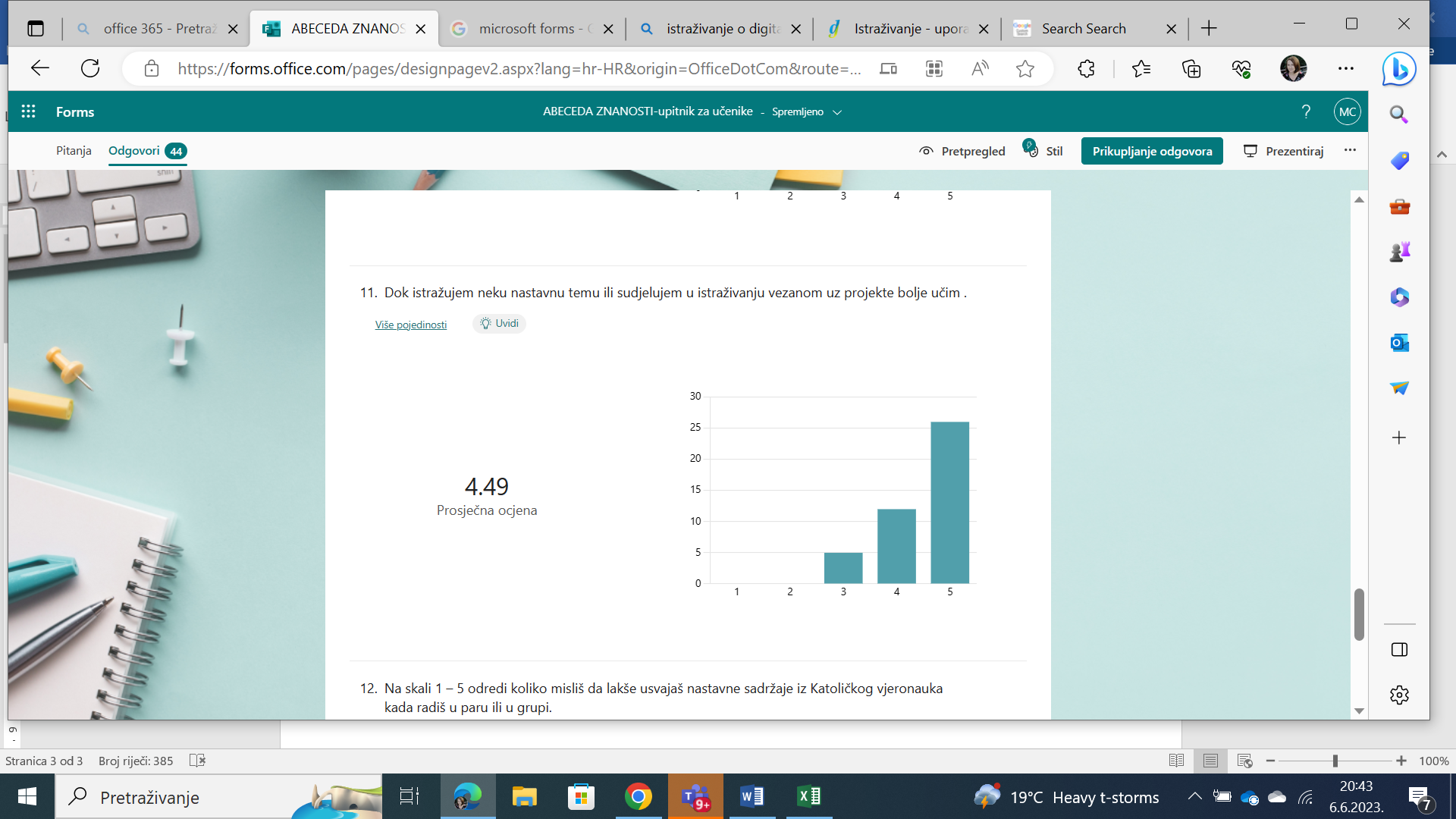 S obzirom na odgovore učenika namjera mi je i dalje implementirati IKT u nastavu te u idućoj školskoj godini provesti detaljnije istraživanje koje će uključivati i analizu školskog uspjeha s obzirom na implementaciju IKT-a u nastavi.(u prilogu su vidljivi odgovori učenika u excel tablici)Objavila:Marica Celjkak 6.lipnja 2023.